О балансе рабочего времени на 2023 год	Руководствуясь статьёй 112 Трудового кодекса Российской Федерации, постановлением Правительства Российской Федерации от 29 августа 2022 года № 1505 «О переносе выходных дней в 2023 году», в целях рационального использования работниками администрации Старонижестеблиевского сельского поселения Красноармейского района выходных и нерабочих праздничных дней, сохранения в 2023 году баланса рабочего времени для работающих по пятидневной рабочей неделе, с двумя выходными днями:1. Нерабочими праздничными днями являются:1, 2, 3, 4, 5, 6 и 8 января – Новогодние каникулы;7 января – Рождество Христово;23 февраля – День защитника Отечества;8 марта – Международный женский день;1 мая – Праздник Весны и Труда;9 мая – День Победы;12 июня – День России;4 ноября – День народного единства.	2. Предусматривается перенос следующих выходных дней: с воскресенья 1 января на пятницу 24 февраля;с воскресенья 8 января на понедельник 8 мая.3. При совпадении выходного и нерабочего праздничного дней выходной день переносится на следующий после праздничного рабочий день, за исключением выходных дней, совпадающих с нерабочими праздничными днями с 1 по 8 января. В 2022 году нерабочий праздничный день 4 ноября совпадает с выходным днём (суббота). Этот выходной день переносится на следующий после праздничного рабочий день: на понедельник 6 ноября.4. Предпраздничными днями в 2023 году являются 3 дня - 22 февраля,       7 марта и 3 ноября. Продолжительность работы в эти дни уменьшается на 1 час. 	5. Норма рабочего времени исчисляется по графику пятидневной рабочей недели с двумя выходными днями – в субботу и воскресенье, исходя из следующей продолжительности ежедневной работы: 21) при 40-часовой рабочей неделе, с продолжительностью рабочего времени 8 часов начало работы с 8 часов 00 минут, окончание в 17 часов, с перерывом для отдыха и питания с 12 часов 00 минут до 13 часов 00 минут.	2) при 36 часовой рабочей неделе, с продолжительностью рабочего времени 7,2 часа (для женщин, работающих в сельской местности) начало работы с 8 часов 00 минут и окончание в 16 часов 12 минут, с перерывом для отдыха и питания с 12 часов 00 минут до 13 часов 00 минут.	6. Контроль за выполнением настоящего распоряжения возложить на заместителя главы Старонижестеблиевского сельского поселения Красноармейский район Е.Е. Черепанову.	7. Распоряжение вступает в силу со дня его подписания и распространяет своё действие с 1 января 2023 года.ГлаваСтаронижестеблиевского сельского поселенияКрасноармейского района 	                                                             В.В. Новак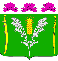 АДМИНИСТРАЦИЯСТАРОНИЖЕСТЕБЛИЕВСКОГО СЕЛЬСКОГО ПОСЕЛЕНИЯ КРАСНОАРМЕЙСКОГО РАЙОНАРАСПОРЯЖЕНИЕАДМИНИСТРАЦИЯСТАРОНИЖЕСТЕБЛИЕВСКОГО СЕЛЬСКОГО ПОСЕЛЕНИЯ КРАСНОАРМЕЙСКОГО РАЙОНАРАСПОРЯЖЕНИЕАДМИНИСТРАЦИЯСТАРОНИЖЕСТЕБЛИЕВСКОГО СЕЛЬСКОГО ПОСЕЛЕНИЯ КРАСНОАРМЕЙСКОГО РАЙОНАРАСПОРЯЖЕНИЕ«__14___»__12____2022 г.№ __67-р_____станица Старонижестеблиевскаястаница Старонижестеблиевскаястаница Старонижестеблиевская